Year 8 Mid-Topic Test RevisionWhat is Energy?What is another name for stored energy?   There are 3 main types of stored energy:______________________   eg. a stretched rubber band, windup toy.________________________  eg. candle (wax) is burning to give out light and heatGravitational Potential energy. eg._____________________________________________________________________________________What is the unit for energy?  How many joules in a kilojoule?Convert:6 kJ to J____________________40 kJ to J___________________0.04 kJ to J__________________30,000 J to kJ____________________400 J to kJ___________________How many joules in a mega joule?Convert:3 MJ to J____________________16 MJ to J___________________How many kilojoules in a mega joule?Convert:12 MJ to kJ____________________20 MJ to kJ___________________14 000 kJ to MJ____________________7000 kJ to MJ___________________Efficiency =    Useful Energy Output  x 100Energy InputCalculate the efficiency of a torch that uses 600 J of chemical potential energy to produce 40 J of light energy.How much wasted energy is produced?What is the main form of wasted energy produced?If a petrol engine of a car is 25 %, how much kinetic energy will it produce when it uses a litre of fuel that contains 20 MJ of energy?State the energy transformation:flashlight’s batteriestalking on the phonegreen plants undergo photosynthesisEating high energy food and drink, so that you can run faster.Complete the terminology table.Classify the following forms of energy as potential or action energy.Complete the table by using one of the types of heat transfer – Conduction, Convection and Radiation.Place the words into the sentences about heat transfer by convection.The transfer of thermal ______________through a fluid is called ___________________.Fluids are liquids and ________________.Convection occurs in fluids because the particles in fluids are _______ to __________.When convection is occurring, the particles in the fluid move in a ___________ path.Particles close to the heat source gain _____________ energy and move further apart.The heated fluid becomes ________ dense and rises. As the fluid moves away from the heat source the particles lose __________________ energy and the fluid becomes more dense.Cooler _______________________ dense fluid comes into replace the rising fluid. This circular path is called a convection _____________.Convection cannot occur in a ____________.This is because the particles in a ____________ are held together too _____________.Write 4 sentences explaining how heat is transferred by conduction.Kinetic energy is the energy an object has because of its mass and velocity(speed).Ek= ½ mv2Ek = kinetic energy(J)m= mass (kg)v= velocity (m/s)Calculate the kinetic energy of a 2 kg rock that has fallen off a ledge and is travelling at 20 m/s.Which has more kinetic energy, the Road Runner or the Coyote? Explain why.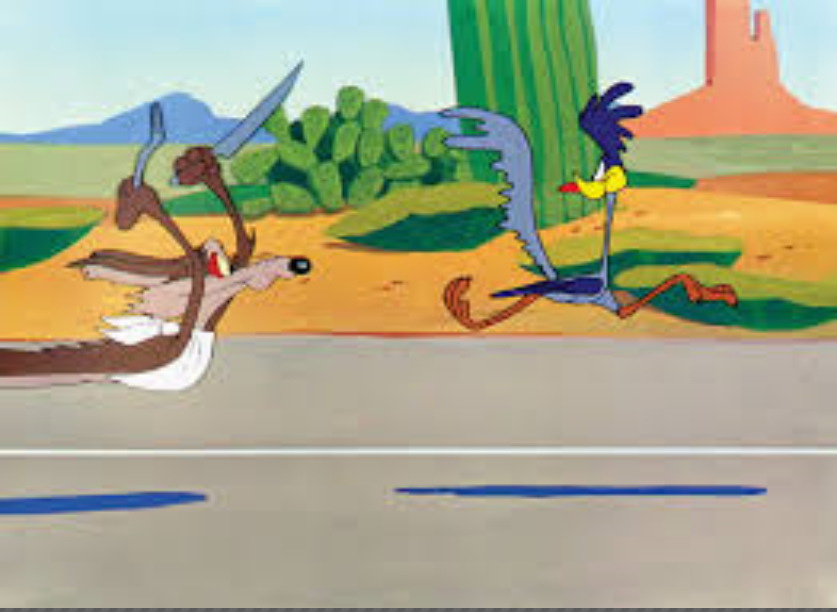 TermDefinitionUnit EnergyTemperatureHeatgravitationalelectricalelasticchemicalnuclearlightsoundkineticKinetic energy (doing energy)Potential energy (stored)ExplanationType of heat transfer (conduction, convection, radiation)Heat transfer by direct collision of particlesOccurs mainly in solidsDoes not involve a transfer of matterOccurs in fluids (gases and liquids)How the sun’s energy reaches earthIs the transfer of heat by the movement of particlessolidstronglyenergymoreconvectiongasesKineticmovecurrentcircularlessfree1234